SPRÁVA O VÝSLEDKU HOSPODÁRENIA ZA I.-XII. 2020Ekonomické činnostiNáklady za I.-XII. 2020-   Náklady podľa účtovných skupínVýnosy za I.-XII. 2020-   Výnosy podľa účtovných skupínHospodársky výsledok za I.-XII. 2020nákladYNáklady podľa účtovných skupínV roku 2020 prekročenie plánu v 51- služby bolo spôsobené hlavne: zabezpečenie spracovania nárastu agendy subdodávateľsky,výkon zodpovednej osoby a poradenstvo, ktoré následne bolo refakturované a zvýčšilo výnosy na účtr 602005  ,52- mzdy zvýšenie výnosov a zlepšenie hospodárenia umožnilo stabilizovať mzdy zamestnancov na úrovni priemernej mzdy v národnom hospodárstve.výnosYVýnosy podľa účtovných skupín  hospodársky výsledokVýsledkom hospodárenia za I.-XII. 2020 je zisk 166,09- €. Daňová povinnosť za rok 2020 z dôvodu uplatnenia odpočtu straty za rok 2017 nevznikla. Menovky riadkovMenovky riadkov       plán I.-XII.       plán I.-XII.       reál I.-XII.       reál I.-XII.  rozdiel I.-XII.  rozdiel I.-XII.50 - Spotrebované nákupy50 - Spotrebované nákupy13 800,0013 800,0015 303,1415 303,14-1 503,14-1 503,1451 - Služby51 - Služby69 492,0069 492,0079 295,9379 295,93        -9 803,93        -9 803,9352 - Osobné náklady52 - Osobné náklady195 000,00195 000,00210 059,96210 059,96-15 059,96-15 059,9653 - Dane a poplatky53 - Dane a poplatky720,00720,00790,34790,34-70,34-70,3454 - Iné náklady54 - Iné náklady0,000,000,000,000,000,0055 - Odpisy55 - Odpisy2 532,002 532,002 530,082 530,081,921,9256 - Finančné náklady56 - Finančné náklady1 320,001 320,00142,51142,511 177,491 177,4959 - Dane z príjmov59 - Dane z príjmov0,000,000,000,000,00 0,00 Celkový súčetCelkový súčet282 864,00282 864,00308 121,96308 121,96-25 257,96-25 257,96ÚčetÚčetNázovNázov         plán I.-XII.         plán I.-XII.          reál I.-XII.          reál I.-XII.     rozdiel I.-XII.     rozdiel I.-XII.602001602001Výkon správy - MČVýkon správy - MČ17 610,0017 610,0017 681,2817 681,2871,2871,28602002602002Odmena MČOdmena MČ37 200,0037 200,0036 393,3436 393,34-806,66-806,66602003602003Tržby z komerčnej správyTržby z komerčnej správy228 000,00228 000,00232 319,35232 319,354 319,354 319,35602005602005Ostatné služby pre vl. bytovOstatné služby pre vl. bytov4 470,004 470,0021 708,3521 708,3517 238,3517 238,35641100641100Tržba z predaja HIMTržba z predaja HIM0,000,000,000,000,000,00648002648002Ostatné výnosyOstatné výnosy0,000,00185,73185,73185,73185,73662100662100Finančné výnosyFinančné výnosy0,000,000,000,000,000,00Celkový súčetCelkový súčet287 280,00287 280,00308 288,05308 288,05 21 008,05 21 008,05Menovky riadkov       plán  I.-XII.        reál  I.-XII.   rozdiel  I.-XII.Náklady282 864,00308 121,96-25 257,96Výnosy287 280,00308 288,0521 008,05Hospodársky výsledok4 416,00166,09-4 249,91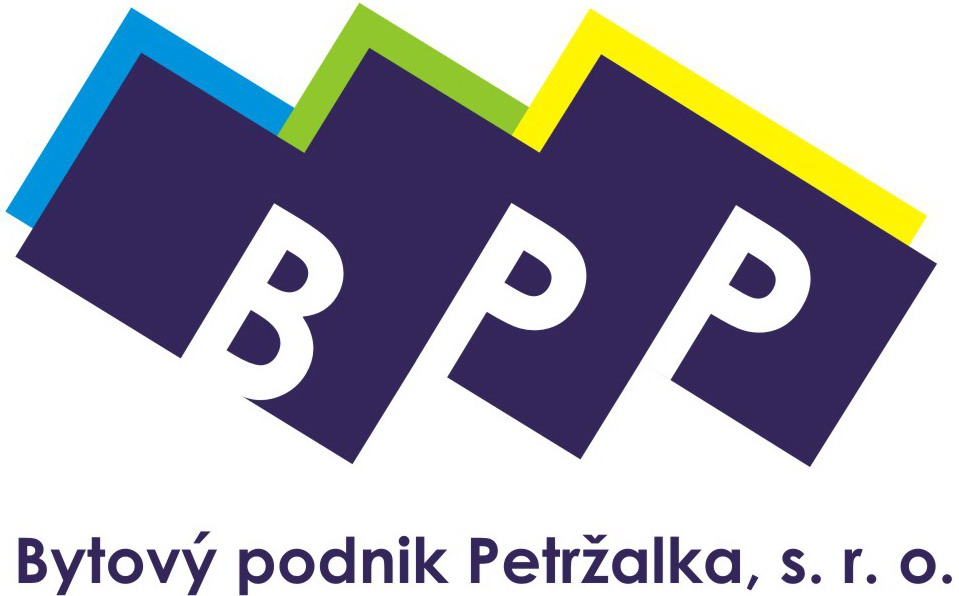 